О присуждении премии Губернатора Смоленской области имени                       В.Ф. Алёшина В соответствии с постановлением Администрации Смоленской области                  от 10.12.2019 № 757 «О премии Губернатора Смоленской области имени                           В.Ф. Алёшина», на основании протокола от 30.07.2020 заседания конкурсной комиссии по отбору победителей конкурса из числа претендентов, принимающих участие в конкурсе на соискание премии Губернатора Смоленской области имени В.Ф. Алёшина в 2020 году:Присудить в 2020 году по итогам конкурса на соискание премии Губернатора Смоленской области имени В.Ф. Алёшина (далее – конкурс) денежную премию следующим победителям конкурса:Старовойтовой Елене Викторовне, учителю истории и обществознания муниципального бюджетного общеобразовательного учреждения «Усвятская средняя общеобразовательная школа» Дорогобужского района Смоленской области, за первое место в размере 50 тысяч рублей;Василенковой Ольге Владимировне, учителю биологии и экологии муниципального бюджетного общеобразовательного учреждения «Шумячская средняя школа имени В.Ф. Алёшина» Шумячского района Смоленской области,                за второе место в размере 30 тысяч рублей;Афониной Татьяне Викторовне, учителю русского языка и литературы Ивано-Гудинского филиала муниципального бюджетного общеобразовательного учреждения Коробецкой средней школы Ельнинского района Смоленской области, за третье место в размере 20 тысяч рублей.Департаменту Смоленской области по образованию и науке 
(Е.П. Талкина) произвести выплату премии путем перечисления денежных средств на счета победителей конкурса, указанных в пункте 1 настоящего распоряжения, открытые ими в кредитной организации, в течение 30 календарных дней                                     со дня издания настоящего распоряжения.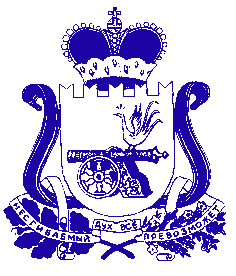 АДМИНИСТРАЦИЯ СМОЛЕНСКОЙ ОБЛАСТИР А С П О Р Я Ж Е Н И Еот 21.08.2020 № 1527-р/адм Губернатор Смоленской областиА.В. Островский